Additional Figure 11: (a) Forest plots of the sensitivity and specificity in detecting PIK3CA mutations by low-time elapsed between tissue and plasma samples collection, and related sROC curve. (b) Forest plots of the sensitivity and specificity in detecting PIK3CA mutations by high-time elapsed between tissue and plasma samples collection, and related sROC curve. The different circle size indicates the different study weight.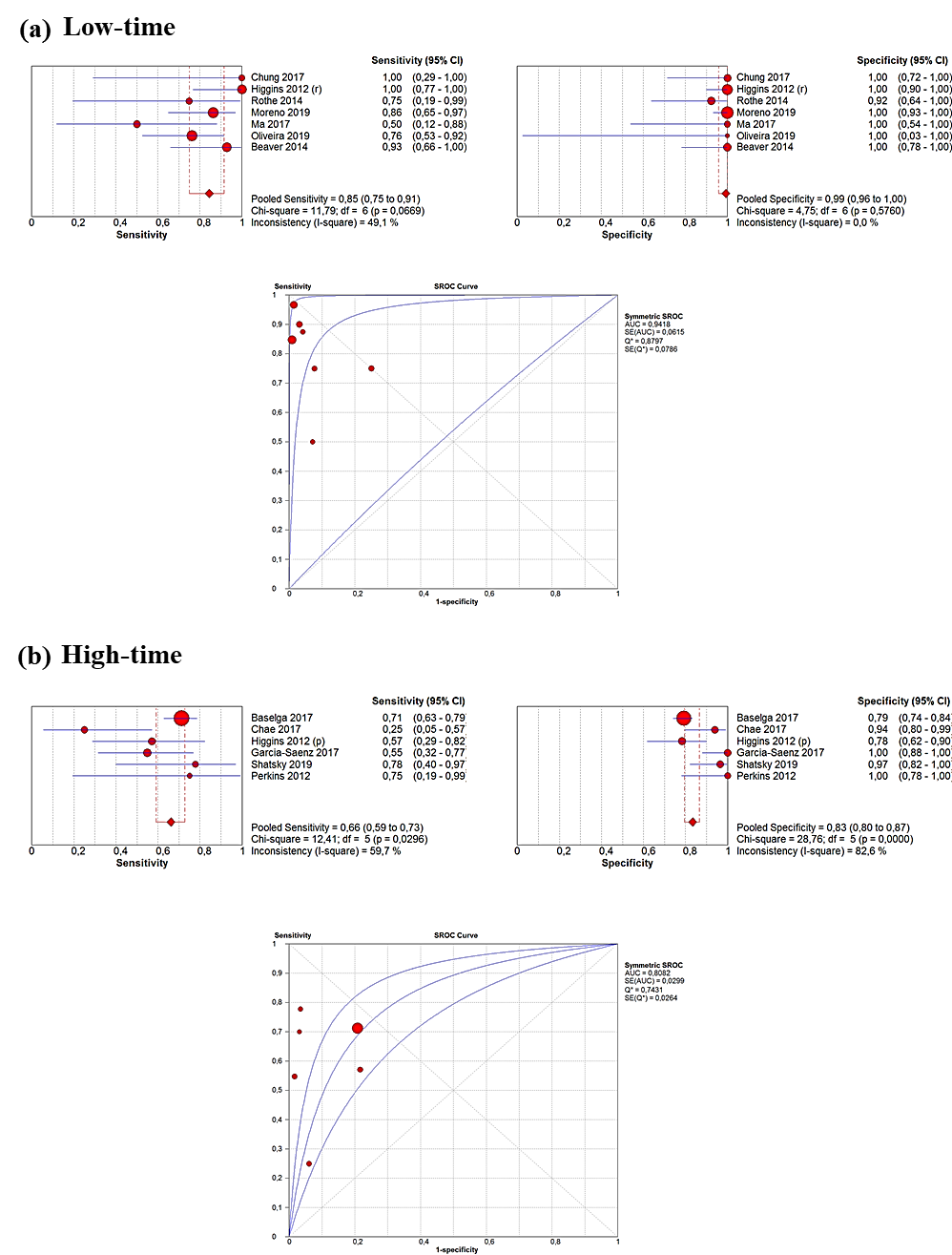 